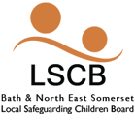 Policies and Procedures
Supplementary GuidanceChildren Missing from Home, Care and Education Settings ProtocolMay 20191. 	Introduction 1.1 This Protocol is to be read together with the overarching Youth @ Risk Strategy, a multi-agency commitment to work together to prevent all exploitation of children and young people in Bath and North East Somerset. The shared vision is for all children and young people and their families and communities to be safe from all forms of criminal exploitation and the values and approaches set out in the Youth @ Risk Strategy fully apply here. This is one of six Protocols that underpin the Youth @ Risk Strategy.1.2 The Local Safeguarding Children Board regards all children who go missing from home, Care or education settings as a priority group who may be at risk of significant harm.. Going missing is a safeguarding issue. Children may be at particular risk of sexual exploitation but could also be running away from or into situations where they could be exploited through trafficking, radicalisation or other dangerous and/or criminal activity; some missing children may also be those at risk of forced marriage or female genital mutilation. They may have difficulties with accommodation or placements or with family relationships or education and/or face significant health and safety issues. 1.3 Our local objectives are to reduce the number of children who go missing by promoting prompt reporting to the Police when they do go missing in order that they can quickly be found and returned to a safe place, and by working in partnership to reduce repeat incidences and keep children safe. Where there is a criminal element to children going missing, for example, grooming for exploitation, our intention is to disrupt this activity and support Police in bringing offenders to justice.1.4 This protocol has been reviewed and is overseen by the Exploitation sub-group of the Local Safeguarding Children Board. It complies with statutory guidance, introduces local objectives and clarifies the definition of ‘missing.’ It does not address education attendance issues but makes clear that young people who go missing from school or college need to be reported as such by the setting as well as by parents/carers.1.5 Strong and effective leadership in all agencies, clear procedures, effective multi-agency information sharing and joint working underpin our ability to keep this group of children safe. The Local Authority Safeguarding Service Manager is the lead manager responsible for monitoring policies and performance relating to children who go missing from home, Care or education. 2.	DefinitionsChild: anyone who has not yet reached their 18th birthday. ‘Children’ and ‘young people’ are used throughout this protocol to refer to anyone under the age of 18;Looked After Child: a child who is looked after by a Local Authority under a Care Order, a remand to Local Authority Care, or section 20 of the Children Act 1989;Care leaver: an eligible, relevant or former relevant child as defined by the Children Act 1989. Care leavers include young people aged 16-24;Missing child: a child reported to the Police by their parents/carers or other concerned party because their whereabouts cannot be established will be considered as missing until located and their well-being, or otherwise, confirmed.3.  Specific PrinciplesWe regard children going missing as a safeguarding issue and young people’s safety and well-being is paramount;Locating and returning the child to a safe place is the main objective and timely information sharing is key to quickly finding them and planning to keep them safe. There is no data protection issue in sharing missing person’s reports in order to achieve this. All partners will follow the local LSCB Information Sharing Protocol;Child protection procedures will be initiated whenever there are concerns that a child who is missing or has been missing may be at risk of significant harm;We will actively support the ‘reintegration’ of children who have been missing to reduce the risk of reoccurrence and promote their achievement of positive outcomes.4. Preventing Children from Going Missing4.1 One of our local objectives is to reduce the number of children who go missing. All agencies working with children should understand the risks and be able to recognise when children are vulnerable. Looked After Children and those within the youth justice system may be at particular risk of going missing. Agencies should be aware that not all children who go missing are reported to the Police. As they remain a partially hidden group, staff should be able to recognise risk factors and be curious about children’s lifestyles where there are concerns. They should listen to what children have to say about their lives and work proactively with parents/carers to encourage them to take action to keep their children safe and to report to the Police when they do go missing. 4.2 All agencies will take steps to identify those children who have previously known to have gone missing in order to minimise the risk of a reoccurrence. This will include talking to children and their parents/carers about the issues that caused them to go missing and actively involving them in planning the support they need. Children should know they have other options than to go missing and be able to access support in making safer choices. Agencies should also consider any possible risk to siblings or other family members.Staff Training4.3 All agencies will ensure their staff have suitable training in relation to their role. Staff need to have a clear understanding of the links between children going missing and other forms of harm and exploitation. Training also needs to instil confidence in information sharing, an ability to analyse concerns and manage the risk in relation to individual children and to propose effective interventions. Information sharing4.4 Going missing is a safeguarding issue and the safety and welfare of the child is the first consideration when making decisions about sharing information. Agencies who have specific concerns about a child who may go missing or who is missing, will follow the Local Safeguarding Children’s Board Information Sharing Policy and Guidance to ensure that all relevant information is used to agree integrated approaches to help keep children safe. It is lawful to disclose confidential information if it appears necessary to do so to safeguard a child in the public interest (i.e. the public interest in safeguarding children may override the public interest in maintaining confidentiality). Key risks in the response to missing children include slow recognition of the seriousness, failing to share information and not working together.4.5 Children who are identified with a number of recognised risk factors are reviewed through multi-agency mapping meetings. The information used to identify potential risk of child sexual or other exploitation is the pattern of going missing, level of education attendance, possession or use of a weapon, drug/alcohol use, connection to those known to be connected to organised drug dealing activity, connection to a property of concern i.e. taken over and used for illegal activity (‘cuckooed’) and places of concern known for anti-social behaviour activity. This is to promote a better understanding of the significance of known information and to monitor integrated planning and intervention by the agencies involved. Patterns identified with individuals or groups of young people are also used strategically to support local services to respond appropriately to reduce instances of these children going missing again, disrupt opportunities for exploitation and to feed into police intelligence to support disruption activity of those exploiting others.5. 	When a Child goes Missing 5.1 The shared aim is to reduce the harm to children who go missing by finding them quickly and planning for their return. Reporting5.2 Parents/carers are responsible for reporting to the Police when a child goes missing. Reports should be made as soon as it is clear that a child’s whereabouts are not known and should include as much identifying information as possible and full details of the circumstances. All agencies will ensure parents/carers understand their responsibilities for reporting if their children go missing.5.3 Other agencies will additionally report children missing if they have reason to believe there would otherwise be a delay in the matter being brought to Police attention. Where young people leave school or college during the school day and the setting has not authorised this and is unable to establish their whereabouts, they are to notify both next-of-kin contacts. When education settings are not confident that parents/carers will report the missing child to the Police, they should make a direct report themselves.5.4 When a high risk or Looked After Child is reported to them as missing, the Police will immediately telephone Duty Social Work or the Emergency Duty Team. This notification will be made in respect of other missing children as soon as possible. The Missing Person Co-ordinator will additionally notify Children’s Social Care Duty, the Children Missing Education Service (ChildrenMissing_EducationService@BATHNES.GOV.UK) and the Youth Offending Service. The Social Work Duty Team will confirm that the child has an address within Bath and North East Somerset and will check to see whether the child is known to any other agencies5.5 The Children Missing Education Service will confirm which establishment the child is registered at and notify them that the child is missing.  Where a Looked After Child is missing, the Children Missing Education Service will also notify the Head Teacher of the Virtual School. 5.6 All reports of children aged under 11 years old going missing will be regarded as a Social Care contact and the Referral and Information Officers will record them accordingly, taking information from the Police Business Objects report.5.7 When a young person with a history of going missing is reported missing again, the Missing Person Co-ordinator will liaise with the allocated Social Worker to agree on Beat Team involvement and consider whether a problem-solving plan is needed.Safeguarding5.8 Child protection procedures will be initiated whenever there are concerns that a child who is missing may be suffering, or is likely to suffer, significant harm. Social Care will treat the notification as a referral and decide whether an immediate Strategy meeting is warranted. If not held immediately, the need for a Strategy meeting will be kept under review, as the risk of significant harm increases over time. The Youth Offending Service will be invited to any Strategy meeting held on young people known to them.5.9 Social Care will undertake a risk assessment and risk management plan on all children who go missing (see Appendix 4). These will be shared with all agencies known to the child including their school or college and, unless it is not in the child’s interest, with their parents/carers. Investigation5.10 Avon and Somerset Constabulary is the lead agency for investigating and finding missing children. They will prioritise all incidents of children categorised as missing from home, care or education as high, medium or low risk.5.11 A missing child incident will be prioritised as high risk where:The risk posed is immediate and there are substantial grounds for believing that the child is in danger through their own vulnerability; orThe child may have been the victim of a serious crime; orThe risk posed is immediate and there are substantial grounds for believing that the public is in danger.This designation requires the immediate deployment of Police resources and a member of the senior management team will be involved in the examination of initial enquiry lines and approval of appropriate staffing levels. They will immediately inform the Local Authority person responsible for missing children and involve them in putting together a media strategy and / or keeping close contact with other relevant agencies. Police will put family support in place. Police will notify the UK Missing Persons Bureau and the National Crime Agency. 5.12 This designation includes children who go missing in Avon and Somerset but are originally from another area and also those on holiday or placed in Care. It is essential that liaison between the Police and professionals in both Authorities is well managed and co-ordinated.5.12 A medium risk prioritisation is used where the risk posed is likely to place the subject in danger or they are a threat to themselves or others. This category requires an active and measured response by Police and other agencies in order to trace the missing person and support the person reporting. This will involve a proactive investigation and search in accordance with the circumstances to locate the missing child as soon as possible. All other incidents will be designated low risk.5.13 All agencies will fully and proactively co-operate with the Police investigation. Healthcare professionals have a key role in identifying and reporting children who may be missing. Missing children may access a range of health services including Accident and Emergency Departments or Community Sexual Health Services and staff should be alert to the circumstances of young people presenting for treatment or advice. 5.14 If the child is not quickly located or has gone missing on three or more occasions or for one episode lasting more than twenty-four hours or there is a pattern of missing episodes over a long period of time, there will be a review of the need for a(nother) Strategy meeting, involving the Head of Children’s Safeguarding. Designated education professionals should be informed by Children’s Social Care and included in the review process.Planning for Return5.15 From the moment a child is reported as missing, their parents/carers, Social Worker and Police will also start planning for when they are found. This is particularly important for children who repeatedly go missing as it may help to prevent future instances. This may also include beginning to plan the return home interview.5.16 If there is concern that the child may be at risk if returned home, the child will be referred for a Children’s Social Care assessment of their needs and appropriate arrangements for their accommodation will be made. Contingency planning may include identifying and risk assessing suitable alternative short-term accommodation. Bed and breakfast accommodation is not an appropriate placement for any child or young person under the age of 18.6. When a Child has been Found6.1 All agencies’ shared objective is to ensure that the child’s immediate needs are met and that arrangements are put in place to minimise the risk of them going missing againNotification6.2 Whoever locates a missing child should notify the Police immediately. Police will immediately telephone the child’s parents/carers. Duty or the Emergency Duty Team will be immediately telephoned in respect of high risk and/or Looked After Children. Others, including the Children Missing Education Service and the Youth Offending Service, will be notified by the Missing Person Co-ordinator as soon as possible. The Duty Team will promptly share this information other agencies involved. 6.3 Once notified that the child has been located, the Children Missing Education Service will contact the registered school and advise them of this.  The school will be reminded that the child may require additional support to settle back into the school setting and strategies on how to respond to peersPrevention Interviews6.4 Police will undertake a face-to-face Prevention Interview as soon as possible after the young person has returned. The purpose is to check for any indications that the young person has suffered harm, where and with whom they have been, and to give them an opportunity to disclose any offending against them. They will also record contact details for the young person, including their mobile ‘phone number. A BRAG screening of vulnerability will also be undertaken on all returning young people and forwarded to the Local Authority Duty Team and the Youth Offending Service.6.5 If there is a particular concern that the child has been the victim or perpetrator of a crime, then consideration will be given to securing evidence, including forensic examination. Where an allegation of physical or sexual abuse is made, then safeguarding procedures will be followed.6.6 Police will give consideration as to whether the child needs medical attention. If a medical examination is required, appropriate consent needs to be obtained. 6.7 The Police will also assess whether a child might run away again, based on what they say about what has happened, the circumstances in which they were found and individual characteristics and risk factors such as whether a child has learning difficulties, mental health issues, depression or other vulnerabilities.6.8 The Police will notify the Social Care Duty Team and the Youth Offending Service simultaneously by secure email when a missing young person has been found. They will also forward information from the Prevention Interview, including   land and mobile ‘phone numbers for the young person and their parents/carers.Independent Return Home Interviews6.9 The Youth Offending Service Integrated Working staff will allocate the case to Compass for an independent Return Home Interview.  Wherever possible, this interview will take place in a neutral setting, within 72 hours of the young person returning home. Where a young person expresses a preference, the interview can take place at their home or school. The young person will be seen on their own unless they specifically ask to have someone with them. 6.10 When it is difficult to make contact with a young person, the Compass key worker will agree with the Integrated Working staff how many attempts to make. If it is not possible to undertake an interview, or exceptionally, it is agreed with the Team Manager that an interview will not be offered, then they will ensure that a brief explanation is added to the Social Care database. 6.11 All interviews will be recorded using a standard checklist and will identify and follow up on any harm the young person has suffered either before they ran away or whilst missing. This may include making a safeguarding or early help service referral. Interviews will inform an understanding of why the young person ran away and help them understand what alternatives they have and what they and others can do to keep them safe (including giving them a card with helpline numbers).6.12 Parental consent will be sought for all interviews but where it is difficult to obtain or is refused, the Youth Offending Service Deputy Team Manager will liaise with Duty to agree whether the circumstances warrant offering an interview to a young person without parental consent. Wherever possible, parents/carers’ views of the circumstances will also be sought. Relevant information should also be offered to the parents/carers.6.13 For all young people aged 11 and over and not currently known to children’s Social Care, a sexual exploitation risk assessment form will be commenced unless the Team Manager agrees and records that the circumstances do not require it. A SERAF may be completed on a younger child if concerning information is disclosed during the Return Home Interview. Where the young person has an allocated Social Worker, only information that comes to light during the interview needs be included, as the Social Worker will be responsible for completing this. All completed SERAFs are reviewed by the Willow Coordinator to determine whether the young person meets the criteria for receiving a support service to address the risk of sexual exploitation. 6.14 Staff undertaking the Return Home Interview will enter their report directly into the Social Care database and securely email a copy to the Police Missing Persons Coordinator. Unless they are offering an early help service, Compass staff will have no further involvement after the interview has taken place. If the child goes missing again, the Return Home Interview will be allocated to the same key worker wherever possible.Follow-up6.15 Social Care, Police and other agencies involved will work together to make a safety plan including any support the child (and their parents/carers) require upon returning home. This will include a comprehensive picture of why they went missing and the likelihood of them going missing again, taking account of previous triggers and patterns. It will provide a shared understanding of what happened whilst they were missing and what risks they may face if they go missing again. This plan should additionally be shared with the child’s education setting. 6.16 Agencies should also consider whether any similar risks are present for siblings and what steps could be taken to keep them safe, including consideration of an Early Help Assessment.6.17 Agencies will also consider the need for any control measures to reduce risk and whether there is a need for any Police disruption activity if there is concern the young person is the subject of grooming. They will also agree what information and guidance is to be provided to the young person and their parents/carers. 6.18 If a young person has gone missing on three or more occasions or for one episode lasting more than twenty-four hours or there are missing episodes over a very long period of time with no sustained reduction, then the Duty Deputy Team Manager will hold a risk of significant harm or Strategy meeting, including a fuller review of actions following earlier incidents and consider alternative strategies for reducing the risk of reoccurrence. However, if there is a pre-planned professionals meeting happening within 24 hours, then this meeting can additionally take on this function. This will be recorded on a standard form (see appendix) and may be followed by a Single Assessment.6.19 The child will be given an opportunity to provide feedback on their experience of how agencies have worked together to help them. Their views will be collated and used to inform improvements in the services provided.7.	When Looked After Children go Missing7.1 Everything in Sections 1-5 above also applies to Looked After Children if they go missing. In addition, there are some specific steps that will be taken for this group.7.2 Local Authorities have a duty to place a Looked After Child in the most appropriate placement to safeguard them and minimise the risk of them going missing. In all planning, the young person will be given advice about independent advocacy and have their views taken into account. They will also be given clear information about accessing support. 7.3 The following steps will support this:The Care Plan will include strategies to keep the young person safe and stop them from going missing. It should also include strategies to reduce the duration and risks associated if the child does go missing. Where a child already has an established pattern of running away, the Care Plan should include a strategy to keep the child safe and minimise the likelihood of the child running away in the future. This should be discussed and agreed as far as possible with the child and with the child’s carers and should include detailed information about the responsibilities of all services, the child’s parents and other adults involved in the family network. A notification process for missing/absent episodes should be agreed between B&NES and the host Authority for each child placed;The Placement Plan will include strategies for preventing the child from taking unauthorised absences and from going missing; A notification process for missing/ absent episodes should be agreed between responsible and host Local Authorities as a part of the Care Plan and the Placement Plan;A pre-incident risk assessment will be completed for all children for whom there is concern that they may run away. Distance from home, family and friends should be considered as a risk factor. This risk assessment should be updated after each missing incident and should be regularly reviewed using a specific risk assessment tool;At the time of placement, two recent photographs of the child (face and full body length) should be retained by the carer for possible missing from Care purposes. Copies of these photographs should also be held on the child’s electronic or paper record. Digital photographs are preferable and they should be regularly updated;Statutory reviews will consider any absences and revise strategies to prevent repeat absences and/or missing incidents and the Care Plan should be revised accordingly. Independent Reviewing Officers should be informed about missing and unauthorised absence episodes; Information sharing - designated health professionals for Looked After Children will be informed of children missing from Care who are deemed to be ‘high risk’. They should be included in any multiagency strategy meetings or activity to manage the child’s retrieval and any subsequent health needs. Designated education professionals should be informed and included in the review process.Out of Area Placements - young people should feel safe in their accommodation and the areas where it is located. When a child is placed outside Bath and North East Somerset, the Social Worker must make sure that the child has access to the services they need in advance of the placement. Notification of the placement will be made to the host Authority;Care Leavers - Local Authorities must ensure that Care Leavers live in “suitable accommodation” as defined in Section 23B (10) of the Children Act 1989 and Regulations 9(2) of the Care Leavers Regulations, The Care Leavers (England) Regulations 2010. 7.4 Health service providers will ensure a comprehensive service for Looked After Children. The Designated Nurse and Doctor for Looked After Children will share relevant information and intelligence relating to young people at high risk or to emerging themes and patterns indicative of organised and targeted abuse.Clarifying that the child is Missing 7.5 If a Looked After Child is away from their placement without authorisation, the carer or Social Worker should take reasonable steps to ascertain their wellbeing including, when appropriate, visiting the location. If they do not know where they are, then they are Missing and Police should be notified. Police will act on these reports unless they have left without permission but they are not considered to be at risk.7.6 When the whereabouts of a Looked After Child is not known, the carer or manager in the children’s home will carry out preliminary checks to see if the child can be located. If these checks are unsuccessful, they will notify Police, Bath and North East Somerset Children’s Social Care (or out-of-hours, the Emergency Duty Team) and the Independent Reviewing Officer. Parents will also be told unless it is considered not to be in the child’s interest.7.7 The carer/s will continue to take all reasonable steps which a good parent would take to secure the safe and prompt return of the child, in consultation with the Social Worker and Police. The Independent Reviewing Officer will also try to make contact.7.8 Within one working day, a missing from Care meeting/ telephone discussion will take place, including the Police, the child’s Social Worker and the provider. Any pre-incident risk assessment will be reviewed and updated.7.9 If a child placed outside Bath and North East Somerset goes missing, local procedures should be followed in addition to this protocol.7.10 An alert will be set to follow up whether the child is located within two working days. The Divisional Director should be notified after three working days of the child going missing. They will notify the Lead Member and the Corporate Parenting Board within seven working days of the child going missingCross-border arrangements7.11 These incidents will be referred to the Duty Team. Agencies in Bath and North East Somerset will co-operate with efforts to locate locally placed children from other areas who go missing, following the principles in this Protocol. 7.12 The B&NES allocated Social Worker will work proactively with the Authority within which a missing child is placed to support efforts to locate them, in accordance with that Authority’s Protocol. Police will work closely with relevant forces to ensure that children who go missing and are located in other areas are protected and returned to a safe place with due care and consideration for their welfare.Care Leavers. 7.13 The Local Authority’s response to a missing Care Leaver age 16 or 17 years old will be the same as for younger children. Care Leavers, particularly 16 and 17 year olds, are vulnerable to sexual and other criminal exploitation and may go missing from their home, education setting or accommodation. Support will also be made available to families to help them understand why the child has run away and how they can be support on their return.Other Children known to Children’s Social Care7.14 Where a child is living at home, and is known to Social Care as the subject of a Child Protection Plan, or a s.47 enquiry, or is a Child in Need, a member of the senior management team will be involved in the examination of initial enquiry lines and approval of appropriate staffing levels. The unexplained, continuous absence of a child subject to a Child Protection Plan must be treated as the highest priority and the Social Worker will ensure that a Strategy meeting is arranged as soon as possible. Representatives from the Police should attend the meeting along with members of the Core group and consideration should be given to convening a Review Conference in order to reassess the risk and update the Child Protection Plan.8.	When Foreign National Children Go Missing8.1 If a local child who is ‘subject to restriction’ goes missing (including if it is considered their parents may have hidden them), then Bath and North East Somerset will notify the Home Office Evidence and Enquiry Unit. The Police central point of contact is the Police National Computer Team in Liverpool. They are responsible for investigating all children reported missing to or by the Home Office and for circulating missing child alerts.8.2 When a missing foreign national child is found, all parties will be told immediately The Home Office contact is CommandandControlUnit@homeoffice.gsi.gov.uk
In consultation with Police, children’s Social Care will decide where the child is to be taken if they are not to remain at the address where they have been found. Appendix A: Flowchart for child who goes missingAppendix B: Legislation, Powers and Statutory Guidance1. This guidance complements: Working Together to Safeguard Children 2015 and related statutory guidance Children Act 1989 - guidance and regulation volumes in respect of Care planning and reviewChildren Act 2004 S.11 - Section 13 of the Children Act 2004 requires local authorities and other named statutory partners to make arrangements to ensure that their functions are discharged with a view to safeguarding and promoting the welfare of childrenDfE Statutory Guidance on ‘Children who run away or go missing from home or Care,’ January 2014The Education Act 1996 – duty to provide an educationThe Education Act 2002 – duty on schools to exercise safeguarding functions in order to protect them from harmThe Education (Pupil Registration) (England) Regulations 2006The Education (Pupil Registration) (England) (Amendment) Regulations 2013Education Act 2002 S.175Statutory Guidance for Local Authorities: Children Missing Education, updated January 2015)The National Minimum Standards (Standard 5.5) specifies that staff should actively search for children and work with the Police where appropriate.2. Powers to recover children:a) Use of Reasonable Force or Physical Restraint If a Constable has reasonable cause to believe that a child would otherwise be likely to suffer significant harm, they can remove the child to a place of safety and keep the child there (S46 Children Act 1989). The Children Act legislation implies the power to use reasonable force in appropriate circumstance to take a child into Police protection or to keep the child at a place of safety (Home Office Circular 44/2003). Local Authority staff can use physical intervention to prevent a young person running from their care is allowed. This action will need to be justified by an assessment of the risks that the young person might face if they run. However, physical intervention does not offer a long-term risk management strategy (Department of Health: Children Missing from Care and from Home – a guide to good practice 2002).b) Power of Entry to Recover Child/ Young Person Under S17 (1) (e) Police and Criminal Evidence Act 1984, a Constable can use reasonable force, but in some circumstances, a recovery order would be required to enter premises. The welfare of the child/ young person is paramount and where there are grounds to believe a vulnerable missing child/ young person is on premises and access is being refused, there should be no hesitation in gaining entry under this provision. Under S17 (1) (b) Police and Criminal Evidence Act 1984, a Constable can use reasonable force to enter premises to arrest someone for an indictable offence. Therefore where there is another person on the premises who is preventing access, consideration should be given to entering to arrest that individual for abduction of a child contrary to S2 Abduction Act 1984 or S49 Children Act 1989. c) Breach of the Peace: Under Common Law, Police have power of entry to prevent a breach of the peace. d) Recovery Order: The Local Authority may apply to the Court for a Recovery Order under Section 50 of the Children Act 1989.  A Recovery Order can only be sought when the child is subject to an Interim or Full Care Order and it is clear that the child is in no immediate danger of significant harm. Children’s Social Care may need to obtain an Emergency Protection Order under Section 44 of the Children Act 1989, before expiration of the Police Protection. e) Emergency Protection Order: Under S48 (3) an emergency protection order may authorise the applicant to enter premises specified by the order and search for the child with respect to whom the order is made. f) Warrant: Under S48(9) Children Act 1989, a warrant can be obtained authorising a Constable to use reasonable force to enter and search premises if a person trying to exercise powers under an emergency protection order is being prevented from doing so by being refused entry to those premises.3. Subject to restrictionChildren who are ‘subject to restriction’ are those who have either:Proceeded through immigration control without obtaining leave to enter; Left the border control area Border Force accommodation without permission;Been granted temporary admission, temporary release, release on a restriction order or Bail; Served with a ‘notice of liability to deport’ or is the dependent of a foreign national offender whose status in the UK is under consideration by criminal casework – these dependents could be British Citizens or have extant leaveAppendix C: Risk FactorsChildren and young people go missing for many reasons. Some may go missing following a single upsetting encounter with someone or some bad news; others may experience a combination of ‘push’ and ‘pull’ factors over a period of time. One or more of the following ‘push’ factors can precede a missing incident; any one factor may be a trigger for a child actually going missing: Not feeling accepted or safe in the environment where children should be safe and happy;Family breakdown and young people being drawn into parents’/carers’ conflicts;Domestic abuse or other poor family relationships including step parent issues;Physical, emotional and/or sexual abuse or neglect;Issues over appropriate boundaries;Bullying (including e-safety/sexting etc.);School engagement and attendance issues;Teenage pregnancy (or fear that they may be pregnant);Fear of forced marriage or female genital mutilation. ‘Pull’ factors can include:Staying out with peers, boyfriends or girlfriends;Wanting to be with someone they can only be with by running away;For someone in Care, running to be near friends and family;Wanting freedom and independence;Caught up in risky behaviours such as substance misuse or crime;Grooming and/or coercion by a peer or an older person;Fear of repercussion for self or family if they don’t go.The immediate risks associated with going missing include: Child sexual exploitation;No means of support or legitimate income – leading to high risk activities; Involvement in criminal activities;Victim of abuse;Victim of crime, for example through sexual assault and exploitation; Alcohol/substance misuse;Deterioration of physical and mental health;Missing schooling and education;Vulnerable to trafficking;Increased vulnerability and loss of contact with family and friends.Longer-term risks include: Long-term drug dependency / alcohol dependency; Crime; Homelessness; Disengagement from education, training and employment; Poor physical and/or mental health. Reviewed in light of Youth@Risk Strategy, May 2019Appendix D: Risk AssessmentThis risk assessment should be completed whenever a child is absent from home or placement without permission; it aims to establish the level of concerns and inform what actions should be taken.  Unauthorised absences should be reassessed regularly or when new information comes to light during the time the child is away.  Children who are assessed as missing or abducted should be reported to the police immediately.Type of addressIs the child known to Children’s Social Care (SC)Is the childHas the Social Worker been notified?What is the child’s age range?Missing for over 24?Please indicate which of the following applyPossible destinationsActions taken to contact or locate childSummary of riskAssessed category of absenceDecision on risk assessmentWhere the child is known to FSSW, the allocated social worker should send a copy of the completed risk assessment to ……………………………..Did a Return Home Interview  take place?Outcome on child’s returnActions to be taken to reduce risk and running away behaviourActions to include:Support to be given to the child and family to reduce risk and protect the child, convening a strategy meeting or to bring forward a statutory review in order to strengthen the child’s plan and take any necessary action to protect the child, referring on to suitable preventative resources e.g. Children’s Society.Please FINISH the form after child has returned and you have completed this sectionMissing Child Risk AssessmentName of ChildDate went missingDate assessment carried out Address child went missing fromHomeCare placementGenderEthnicityYesNoChild in NeedChild ProtectionLooked After ChildNot known to Social CareYesNoUnder 1011-1415-1818-25YesNoPossible abduction or unauthorised removal from placementCommentsSubject to a child protection plan or child protection concernsCommentsHistory of running awayCommentsExperienced harm/victim of crime whilst previously missingCommentsSubject to a criminal court orderCommentsCarried out a criminal offence whilst previously missingCommentsMedical condition requiring urgent treatment/medication that is not available to themCommentsHas a physical/sensory disability or learning difficulty that makes it difficult for them to interact safely with others or makes then very vulnerableKnown to associate with adults or children who pose a risk of harmCommentsMental health problems and/or risk of self-harmCommentsExperienced harm/victim of crime whilst previously missingCommentsEvidence of mental distress prior to going missingCommentsDrug or alcohol dependencyCommentsOn-going victim of bullying or harassmentCommentsInvolved in violent incident or confrontation prior to going missingCommentsFamily difficulties or relationship problems within the familyCommentsProblems at school or workCommentsPossible victim of child sexual exploitation (CSE) (CSE is defined as the exchange of sexual favours in return for food, shelter, drugs, alcohol or money where there is an exploitive relationship.  In these cases please consider carrying out a SERAF.CommentsPossible victim of traffickingCommentsPossible victim of forced marriage/honour crimeComments Possible victim of criminal exploitationCommentsUnauthorised absence (whereabouts known/no significant risk factors)Concerning absence (whereabouts known but significant risk factors increase vulnerability)Missing (whereabouts unknown)AbductedRepeat risk assessment at later timeReferral to Children’s Social CareReport to police as missingChildren’s Social Care assessment/action, is immediate action required?Children’s Social Care assessment/action, is a strategy meeting required?Name of person completing risk assessmentProgress updatesPlease use this section to record weekly (or more often in necessary) updates regarding the missing child.Update informationDate child returnedYesNoIf the child/young person refused to participate in the return home interview please enter the date that child/young person refused the interview.  If however, a return home interview was not offered for any reason, please re-enter the date of their return and explain why it wasn’t offered in the following field.Please enter name of agency and worker’s name.  If child/young person refused to participate in return home interviews, please explain whyDate of Return Home Interview (If interview refused enter date of refusal)Return Home Interview conducted by (if interview refused give reason)Please use the most prominent reason that child/young person went missing.The ‘Contact with family or friends’ option should be used where a child or young person goes missing in order to have contact with their family or friends, OR goes missing to avoid contact with family or friends OR as a result of having contact with family or friends.Reason child went missingOther reasonCommentsCompleted by (has been verified)